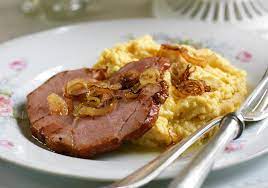 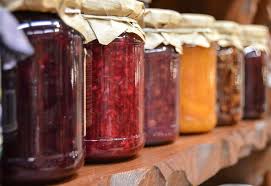 Jídelní lístek 14.2.2022 – 20.2.2022Pondělí 14.2.2022		Polévka: květákováDebrecínská pečeně, houskový knedlíkŠunkafleky, oblohaÚterý   15.2.2022 		Polévka: slepičíVepřový prejt, brambory, kysané zelíPlátek na zelenině, dušená rýžeStředa   16.2.2022      		Polévka: ragúMasové koule v rajské omáčce, těstovinyVařené uzené s hrachovou kaší, okurkaČtvrtek 17.2.2022  		Polévka: pórkováSmažená mořská treska, bramboryPečený králík, dušené zelí, bramborový knedlíkPátek    18.2.2022 				Polévka: vývar s rýží1) Plněné buchty2) Hamburská kýta, houskový knedlíkSobota  19.2.2022				Polévka: česnečkaSoukenický řízek, bramboryNeděle  20.2..2022		Polévka: hovězí vývar s nudlemiMaďarský guláš, houskový knedlík